ВНУТРЕННИЙ ЭКЗАМЕН ПО ВОЖДЕНИЮЭтаппрактическогоэкзаменаЭтаппрактическогоэкзаменаВсего затраченонаобучение	часов.Внутреннийэкзамен  	сдал  /  не сдалДиректор	/	/подписьМ.П.	«	»	20	г.ПРАВИЛА ХРАНЕНИЯ И ВЕДЕНИЯКнижка выдается обучающемуся при зачислении в учебное заведение (организацию) и хранится у него до окончанияобучения.Без предъявления книжки обучающийся к занятиям недопускается.На каждом занятии книжка предъявляется мастеру производственного обучения вождению, который записывает в соответствующих графах время фактического обучения и оценку обучаемому, ставит своюподпись.Обучающийся должен беречь книжку и аккуратно еесодержать.По окончанию обучения книжка сдается в учебную часть заведения (организации) и хранится в течении трехлет.Справиламиознакомлен	/	/ИНСТРУКТАЖПО БЕЗОПАСНОСТИ ДВИЖЕНИЯ ДЛЯ ОБУЧАЕМОГОКонтрольный осмотр и техобслуживание проводится под непосредственным наблюдениеммастера.Посадка в учебный автомобиль после разрешениямастера.Начало движения на автомобиле после разрешениямастера.Во время движения выполнять командымастера.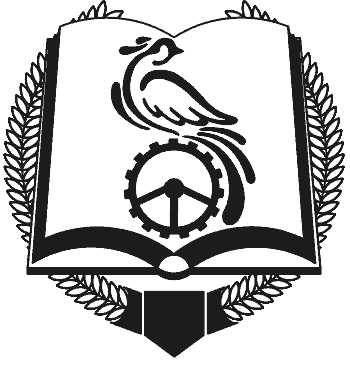 Департамент Смоленской области по образованию и науке смоленское областное государственное бюджетное профессиональное образовательное учреждение «Техникум отраслевых технологий»214522, пос. Авторемзавод, д.19б, Смоленский район, Смоленская областьтел/факс: 47-42-75, 47-41-41 E-mail: mail_pu34@mail.ruИНДИВИДУАЛЬНАЯ КНИЖКАучета обучения вождению транспортных средств категории «В»фамилия, имя, отчество домашний адрес, телефонУчебная группа№	Обучение начато	Обучениезакончено	МАСТЕР ПРОИЗВОДСТВЕННОГО ОБУЧЕНИЯ_______________________________фамилия, инициалыУЧЕБНЫЙ АВТОМОБИЛЬмарка, гос.номерПодписи:Обучающийся 	Мастер	М.П.	Директор	Учет обучения на автотренажере и вождения автотранспортных средствТема 1.ПервоначальноеобучениевождениюТема 2. Обучение вождению в условиях реального дорожного движенияДатаНомерупражненияНомерупражненияНомерупражненияНомерупражненияНомерупражненияНомерупражненияИтоговаяоценкаПодписьэкзаменатораштраф, баллыДатаНомермаршрутаШтрафныебаллы:ИтоговаяоценкаПодписьэкзаменатораДата№ заданияНаименованиеупражненийпопрограммеКол-вочасовКол-вочасовОценкаПодписиПодписиДата№ заданияНаименованиеупражненийпопрограммепопрограммевыполненоОценкамастеракурсанта123456781Посадка. Действиеорганамиуправления21Посадка, пуск двигателя, действие органами управления при увеличении и уменьшении скорости движения, остановка, выключение двигателя23.1Начало движения, движение по кольцевомумаршруту, остановка в заданном месте с применением различных способов торможения23.2Начало движения, движение по кольцевому маршруту, остановка в заданном месте с применением различных способов торможения34.1Повороты в движении, разворот для движения в обратном направлении, проезд перекрестка и пешеходногоперехода34.2Повороты в движении, разворот для движения в обратном направлении, проезд перекрестка и пешеходногоперехода35.Движениезаднимходом36.1Движение в ограниченныхпроездах26.2Движение в ограниченных проездах, сложное маневрирование26.3Сложноеманеврирование26.4Сложноеманеврирование26.5Сложноеманеврирование26.6.Сложноеманеврирование2Итого307.1Вождение по маршрутам с малой интенсивностью движения27.2Вождение по маршрутам с малой интенсивностью движения27.3Вождение по маршрутам с малой интенсивностью движения27.4Вождение по маршрутам с малой интенсивностью движения37.5Вождение по маршрутам с малой интенсивностью движения37.6Вождение по маршрутам с малой интенсивностью движения38.1Вождение по маршрутам с большой интенсивностью движения38.2Вождение по маршрутам с большой интенсивностью движения38.3Вождение по маршрутам с большой интенсивностью движения38.4Вождение по маршрутам с большой интенсивностью движения38.5Вождение по маршрутам с большой интенсивностью движения38.6Вождение по маршрутам с большой интенсивностью движения38.7Вождение по маршрутам с большой интенсивностью движения:39.1Совершенствование навыков вождения в различных дорожных условиях29.2Совершенствование навыков вождения в различныхдорожных условиях29.3Совершенствование навыков вождения в различных дорожных условиях2ИтогоИтого42Всего72